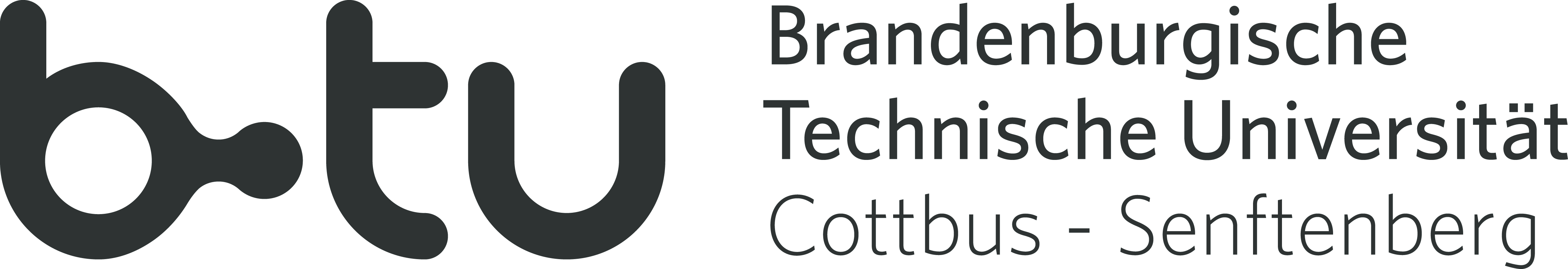 Brandenburgische Technische Universität Cottbus-SenftenbergWindersemester/ Sommersemester JahrPraktikumsberichtUnternehmen-NameZeitraum von bisVorname NameStudiengang (Bachelor/ Master)MatrikelnummerName des BetreuersOrt, Abgabedatum des Berichts